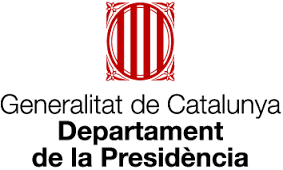 BASES PER A L’IMPULS DEL PACTE NACIONAL PER A LA REFORMA HORÀRIA31 de març de 2017ÍndexPresentació	3Metodologia	4Bases per a l’impuls del Pacte Nacional	6TEIXIT PRODUCTIU	7ADMINISTRACIÓ	8EDUCACIÓ -18	10EDUCACIÓ +18	12COMERÇ I CONSUM	13CULTURA I OCI (AUDIOVISUAL)	15CULTURA I OCI (ASSOCIACIONISME)	16CULTURA I OCI (ESPORT)	18CULTURA I OCI (INDÚSTRIA CULTURAL)	19SALUT	20MOBILITAT	22PresentacióTeniu a les mans el resultat del treball de concertació en les que han participat més de dos-cents actors des del mes de novembre de 2016 i fins el març de 2017.El document recull el treball de les taules quadrangulars que han estat composades pels agents socials vigents en el sector implicat: associacions empresarials i sindicats; els agents institucionals i pels especialistes independents acordats pel conjunt dels agents.L'objectiu d'aquestes taules ha estat negociar els acords facilitadors de la realització de la reforma horària en cada sector considerats com els més idonis per tots els agents implicats. Aquest acord s’ha orientat a la consecució d’una gestió del temps de treball exemplificador. Una exemplificació basada en la promoció del que anomenem la confiabilitat dels horaris. És a dir, que sense haver de partir de zero, aquesta exemplificació sigui capaç de tenir en compte aquelles experiències, ja existents, que garanteixen la certesa horària i quotidiana de la jornada laboral per a totes les persones implicades.Aquesta confiabilitat i aquesta certesa s’han de fer viables tenint present l’alta variabilitat d’opcions horàries que comporta la grandària, el sector o el tipus d’activitat, territori, servei o producte elaborat a les diferents empreses. Però aquesta viabilitat s’ha d’aconseguir a través d’una gestió del temps que no perjudiqui les persones i els col·lectius amb menys força i capacitat negociadora. Unes persones i uns col·lectius que, cal recordar-ho, tenen diverses necessitats i possibilitats de compliment horari al llarg del seu cicle de vida. I que, per tant, han de poder afrontar la vida i l’horari laboral sense veure disminuït el seu benestar quotidià o el de les persones amb qui conviuen.El paper del Consell Assessor per a la Reforma Horària ha estat el de promoure l'establiment de les taules quadrangulars i procurar-ne la infraestructura necessària per tal que fossin viables; facilitar la col·laboració amb altres instàncies i entitats ciutadanes necessàries per assegurar-ne el consens; proposar campanyes de comunicació i sensibilització de l’opinió pública mentre es produeix el procés de concertació social i, finalment, amb aquest informe rendir comptes a Govern i Parlament.Gràcies a tots els actors pel seu compromís en l’assistència als debats, la formulació de mesures i d’assumpció que la reforma horària és no només necessària sinó convenient per al conjunt de la ciutadania. Amb la presentació del document Bases per a l’impuls del Pacte Nacional per a la Reforma Horària, el CARH finalitza els seus treballs, que van començar el 29 de gener de 2014 en una primera instància com a Iniciativa per a la Reforma Horària, tot desitjant la redacció definitiva, validació, aprovació i signatura final del Pacte Nacional. Esther SánchezPresidenta Consell Assessor per a la Reforma Horària MetodologiaEl Decret 156/2015, de 14 de juliol, dóna naixement al Consell Assessor per a la Reforma Horària (CARH) i recull del mandat en seu article 7 de l’impuls de les Taules quadrangulars.El procés de concertació impulsat a través de les Taules Quadrangulars ha constat de les següents fases:1 PREPARACIÓ (validació per part del CARH el 15 de juliol de 2016)1.1. Redacció del document treball (temàtiques i límits treball)1.2. Document metodològic de recollida de dades (guió)1.3. Convocatòria per als participants (agents implicats en els eixos) 2 DESENVOLUPAMENT (seguiment per part del CARH el 16 de desembre de 2016)2.1. Primera sessió (compromís amb la reforma horària)2.2. Segona sessió (límits i condicionants i mesures facilitadores)2.3. Tercera sessió (compromís com a sector)3 RESULTATS (validació per part del CARH el 10 de març de 2017)3.1. Informe final del procés de concertació (Bases per a l’impuls del Pacte Nacional)S’ha constituït un total d’onze taules quadrangulars, corresponents als acceleradors:Teixit productiuAdministracióEducació -18Educació +18Comerç i consumCultura i oci (associacionisme)Cultura i oci (audiovisual)Cultura i oci (esport)Cultura i oci (indústria cultural)SalutMobilitatA la primera sessió els actors projecten el procés de canvi, que es veu reflectit amb la participació activa en aquest procés i en la seva validació.A la segona sessió els actors expressen els termes en els quals s’ha de formular l’arribada al moment zero. Comporta definir els límits en els que cada actor hi està d’acord. En base a aquests condicionants, els actors formulen, en positiu, propostes per a arribar al moment zero, en aquests àmbits:Recerca/Proves pilotSensibilització/ComunicacióNormativaSubvencions/Ajuts/BonificacionsNegociació col·lectivaInnovacióAltres consideracionsA la tercera sessió, els actors arriben projecten a un compromís com a sector. Aquest compromís és l’expressió pública i consensuada de l’acord en ferm del conjunt d’institucions que formen l’àmbit d’acceleració.L’informe resultant de concertació social es formula com a Bases per a l’impuls d’el Pacte Nacional per a la Reforma Horària. Constitueix un instrument per al Govern de la Generalitat, des del Departament de la Presidència, per a elaborar polítiques públiques per tal d’ordenar el conjunt de mesures, recursos i accions necessari per assolir la reforma horària. També permetrà el foment de pactes del temps en l’àmbit municipal i/o comarcal. Bases per a l’impuls del Pacte NacionalA continuació es mostra, per a cada accelerador, els resultats de les sessions de les Taules Quadrangulars, amb el compromís del sector, les propostes i les mesures facilitadores. TEIXIT PRODUCTIUEl sector privat, al 2015, aporta 214.927 milions d’euros al PIB de Catalunya. Hi ha un total de 594.498 empreses que tenen establiments productius i comercials a Catalunya (37.208 del sector industrial, 73.837 del sector de la construcció i 483.453 del sector de serveis). Dóna feina a 2.165.400 persones, un 85% de la població ocupada al país.CompromísEl teixit productiu projecta el canvi a partir de l’Acord d’impuls laboral de la reforma horària. 10 objectius per a la negociació col·lectiva, partint del principi de promoció de la salut de les persones treballadores per aconseguir el respecte dels ritmes circadiaris pel que fa a temps d’activitat, d’àpats i de descans (horaris saludables). D’altra banda, es compromet amb el repte de millorar la gestió i organització del temps dels seus equips de treball per tal d’aconseguir organitzacions més eficients. PropostaImpuls de la introducció dels àpats en un horari saludable per a les persones treballadores.Compactació de la jornada laboral i introducció d’horaris flexibles, allà on el sector i el lloc de treball ho permetin.Impuls de mesures encaminades a evitar el presencialisme i a la millora de la productivitat dels equips de treball.Mesures facilitadoresCampanya de comunicació institucional de caire generalista als mitjans de comunicació per a empresaris i persones treballadores.Campanya de difusió de l’Acord d’impuls laboral de la reforma horària. 10 objectius per a la negociació col·lectiva, amb la confecció d’una guia de suport que ajudi en l’aplicació de mesures impulsores i formació per les persones responsables de negociar convenis col·lectius. Visualització de bones pràctiques per part d’empreses de diferents sectors, territori i dimensions amb l’eina d’autoavaluació Inventari Reforma Horària.Observació per part d’experts en els processos de negociació col·lectiva en diferents sectors per identificar i determinar les possibles barreres existents. .ADMINISTRACIÓEl nombre de persones treballadores de les administracions públiques catalanes, amb dades de 2016, és de 316.483, aproximadament un 12% de la població assalariada. Es tracta d’un gruix molt important que presta serveis en les àrees generals de les Administracions, fonamentalment en el sector sanitari i educatiu no universitari (41%). Per tipus d’administració, es distribueixen entre, Administració de la Generalitat i el seu sector públic (63,7%), Administració local i el seu sector públic (28,7%) i Universitats (7,5%). A aquesta xifra cal afegir els prop de 90.000 efectius que presten serveis en el sector salut i educació en centres amb algun tipus de concert (no inclou personal d’administració i suport).CompromísEls serveis públics catalans projecten impulsar la reforma horària partint del principi de qualitat del servei públic i el principi de promoció de la salut, per aconseguir el respecte dels ritmes circadiaris pel que fa a temps d’activitat, d’àpats i de descans (franja horària saludable).En definitiva, garantir el compliment òptim dels serveis públics i el principi d’autonomia de les diferents administracions a dissenyar els seus propis horaris tenint en compte les especificitats o particularitats, sempre i quan es respecti una franja horària saludable i sense perjudici de l’adequada/correcta prestació dels serveis públics.PropostaGeneralització dels àpats en un horari saludable per a les persones treballadores.Adaptació dels horaris i de l’agenda política de les persones en càrrecs electes o llocs directius a la reforma horària. Establiment d’un horari de tancament dels equipaments públics.Adhesió al Pacte Nacional per la societat digital, amb l’objectiu que la relació entre la ciutadania i l’Administració eviti el desplaçament presencial, afavoreixi l’ús òptim del temps i permeti la conciliació.Concreció de la reforma horària per part de les corporacions locals en els municipis per mitjà de pactes del temps, amb la implicació de les organitzacions socials, econòmiques i ciutadania.Mesures facilitadoresEstudi de l’impacte de la reforma horària (segregat per gènere), que tingui en compte els següents aspectes:Horaris d’atenció al públic i horaris laborals de les persones treballadores de serveis públics. Condicions de les persones treballadores en l’escenari actual i després de la reforma horària.Estat dels serveis tecnològics, les competències digitals, l’escletxa digital, etc.Costos econòmics i beneficis de la implantació de les mesures relacionades amb la reforma horària. Viabilitat de l’adaptació de les instal·lacions per a encabir espais per als àpats. Recull de bones pràctiques en les diferents administracions públiques, tenint en compte la seva dimensió i el territori, en base a l’Inventari Reforma Horària.Prova pilot de l’impacte de la reforma horària en la qualitat del servei públic i en la satisfacció de la ciutadania i professionals, amb aplicació de mesures com la flexibilitat i l’e-treball.Establiment d’incentius als ajuntaments a través d’ajuts que impulsin mesures, partint de l’Inventari Reforma Horària.Campanya per promoure hàbits saludables quant a ritmes circadiaris entre les persones treballadores.Campanya adreçada a la ciutadania sobre la idoneïtat i el benefici de la implantació de la reforma horària en els serveis públics, amb l’objectiu de visualitzar l’impacte en la seva qualitat.Elaboració del document Recomanacions per a l’impuls de la reforma horària a l’Administració, tenint en compte càrrecs electes, persones treballadores i ciutadania. Dotació d’eines i formació en competències en les àrees d’administració i protocol relacionades amb una humanització dels horaris i les agendes de càrrecs públics.EDUCACIÓ -18El sistema educatiu a Catalunya el conformen els següents ensenyaments (2015): educació infantil (1r cicle: 79.031, 2n cicle: 234.371); educació primària (476.558); educació especial (7.147); educació secundària obligatòria (291.734); composada per educació post-obligatòria (formació professional CFGM: 58.149); batxillerat: 87.828.CompromísLa comunitat educativa projecta la reforma horària en l’àmbit educatiu preservant i promovent en tot moment l’interès superior de l’infant per damunt d’altres consideracions, recollit en la Convenció Internacional dels Drets de l’Infant de Nacions Unides (1989) i la Llei de Drets i Oportunitats d’Infants i Adolescents de Catalunya (2010). Aquest marc jurídic, també reconegut en la Llei d’Educació de Catalunya (2009), inclou el dret a l'educació i al lleure educatiu, per la qual cosa es fa referència a l’horari educatiu en la seva globalitat. Es defensa en tot moment el principi d’inclusió, equitat i igualtat d’oportunitats i el principi de promoció de la salut respectant els ritmes circadiaris: temps d’activitat, d’àpats i de descans (en una franja horària saludable). El temps del migdia esdevé un moment clau, concebut com a temps educatiu. Es garanteix el principi d’autonomia de cada centre a dissenyar els seus horaris tenint en compte les diferents especificitats o particularitats (públic, privat o concertat; educació primària o secundària; diversitat territorial; escola rural; entorn turístic, etc.), sempre i quan es respecti una franja horària saludable. L’organització dels temps educatius ha de diferenciar els horaris de l’alumnat, els professionals i el centre escolar.Per últim, és fonamental assolir la reforma horària en el teixit productiu per tal de compatibilitzar horaris educatius i laborals.PropostaAcomodació de la jornada escolar, especialment del temps destinat a l’àpat del migdia, a la franja horària més saludable possible.Avançament dels horaris de l’activitat extraescolar amb l’objectiu de respectar el temps de convivència familiar de tarda i vespre, així com el temps de descans.Mesures facilitadoresEstudi de l’impacte de la reforma horària en l’àmbit educatiu (segregat per gènere), que tingui en compte els següents aspectes:Necessitats tant dels alumnes com de les famílies, analitzant les dades existents actualment, tenint en compte les activitats extraescolars i la seva hora de començament i finalització. Condicions de treball del professorat en els diferents escenaris (actual i post-reforma horària), i dels altres professionals de l’educació, inclosos els monitors del temps del migdia.Conseqüències econòmiques de la introducció del dinar per als diferents actors.Campanya per promoure hàbits saludables respectant els ritmes circadiaris: temps d’activitat, d’àpats i de descans (franja horària saludable).Prova pilot en instituts d’arreu del territori de l’adaptació d’uns nous horaris que tinguin en compte:Incorporació del dinar en franja saludable. Organització de sessions de 45 minuts que permeti una redistribució de les pauses.Planificació de les possibles ajudes a famílies que ho necessitin, per a activitats extra-escolars i per al temps de migdia. EDUCACIÓ +18El sistema educatiu a Catalunya de més de 18 anys el conformen els següents ensenyaments: programes de formació i inserció (6.929), formació d’adults, composada per educació post-obligatòria (formació professional de grau superior (56.393); ensenyaments d’idiomes; ensenyaments esportius) i ensenyaments universitaris (210.713).CompromísLa comunitat educativa i universitària es compromet a impulsar la reforma horària defensant en tot moment el principi d’inclusió, equitat i igualtat d’oportunitats i el principi de promoció de la salut respectant els ritmes circadiaris: temps d’activitat, d’àpats i de descans horaris saludables). Es garanteix el principi d’autonomia de cada centre, facultat o estudi a dissenyar els seus horaris tenint en compte les diferents especificitats o particularitats, sempre i quan es respectin uns horaris saludables.Per últim, és fonamental assolir la reforma horària en el teixit productiu per tal de compatibilitzar l’estudi i el treball. PropostaPer als ensenyaments de graus universitaris, redistribució dels descansos per garantir els àpats en una franja horària saludable.Per als ensenyaments de postgraus i màsters, avançament de l’oferta formativa amb l’objectiu de racionalitzar la seva hora de finalització al vespre.Per als ensenyaments de graus superiors, escoles d’adults i formació ocupacional, redistribució dels descansos per garantir els àpats en una franja horària saludable.Mesures facilitadoresEstudi de l’impacte de la reforma horària (segregat per gènere), que tingui en compte els següents aspectes:Mapa dels horaris històric i actual i la seva evolució.Mapa comparat dels horaris dels països de la conca mediterrània. Recull de bones pràctiques horàries i d’organització del temps. Conseqüències econòmiques per als diferents actors.Necessitats de l’alumnat, analitzant les diferents realitats existents. Condicions de treball del professorat en els diferents escenaris (actual i post-reforma horària).Campanya per promoure hàbits saludables respectant els ritmes circadiaris: temps d’activitat, d’àpats i de descans (franja horària saludable).Elaboració d’un document de recomanacions per a l’impuls de la reforma horària, tenint en compte alumnat i persones treballadores (considerant, per exemple, una part de e-learning com a mesura flexibilitzadora dels horaris. COMERÇ I CONSUMEl comerç i els serveis té un gran impacte a l’economia aportant prop del 13% del PIB i donant ocupació a més de 440.000 persones, de les quals 300.000 en el comerç al detall, que representen un 16% de llocs de treball. El consum privat té el principal pes en el consum del país (aporta més del 70% del PIB del país). El consum de la ciutadania, en gran part, es realitza a petits i mitjans comerços i també en els formats de gran distribució. La tendència actual és la concentració de la demanda a partir de concentració de l’oferta. Actualment, el 50% del consum es dóna durant les 12:00h i les 14:00h i de 19:00h a 20:00h. Aquesta descripció contempla el consum autòcton, quedant exclòs el consum de la població de turistes que visiten Catalunya. Cal preveure la flexibilitat necessària en municipis amb una alta afluència de turisme (nacional i internacional) per tal d’incorporar els horaris comercials proposats.CompromísEl teixit comercial i les diverses organitzacions que representen el consum projecten impulsar la reforma horària partint de la promoció d’una nova franja majoritària de consum que permeti un canvi de tendència en els hàbits de consum. Aquesta proposta s’emmarca en la idea d’equilibri entre la llibertat i l’autosuficiència de la ciutadania en les seves relacions de consum i el respecte de les persones treballadores en el món del comerç.PropostaAposta per un canvi de tendència en la franja horària del consum majoritari fins a les 19:30h.Compactació horària de forma que els establiments puguin tancar més aviat i es faciliti i es promogui la compra al migdia.Foment d’un horari de compra responsable a partir de la modificació dels hàbits de consum de la ciutadania i de l’oferta per part dels comerços, adaptant-se a les noves necessitats i formes de compra. Mesures facilitadoresEstudi de l’impacte de la reforma horària (segregat per gènere), que tingui en compte els següents aspectes:Els hàbits dels diferents perfils de consumidor i el canvi de dinàmica existent.La capacitat d’adaptació del comerciant i les noves fórmules de compra. L’ocupació en el sector i en les condicions laborals de les persones treballadores.El desplaçament de les persones treballadores als centres de treball.L’estacionalitat (diferències entre estiu i hivern) i els dies de la setmana de compra.La diversitat territorial.Prova pilot a diferents municipis amb realitats diverses per tal de recollir bones pràctiques al voltant de la compactació i flexibilització horària. Campanya per promoure hàbits de compra més responsables, sostenibles i saludables, amb distintius per als comerços que promoguin compactació i flexibilitat horària entre les persones treballadores.Campanya adreçada al comerç de proximitat per adaptar-se als nous hàbits de compra i sobre els beneficis de la reforma horària que permeti racionalitzar els horaris.CULTURA I OCI (AUDIOVISUAL)Els serveis audiovisuals a Catalunya ocupen a més de 13.000 persones, amb més 1.900 empreses i més de 2.000 establiments. Més de 4 milions de persones consumeixen 2 hores i 20 minuts de televisió diàries (i 1.700.000 persones superen aquest consum). La mitjana diària de consum de ràdio és de 101 minuts i d’Internet 160 minuts. La penetració de la televisió és d’un 84%, la ràdio un 59% i Internet un 77%. CompromísEls sector audiovisual català projecta la reforma horària partint del principi de promoció de la salut de la ciutadania (consumidors) i de les persones treballadores del sector, per aconseguir el respecte dels ritmes circadiaris pel que fa temps d’activitat, d’àpats i de descans (horaris saludables).PropostaEstabliment progressiu com a hora punta de la programació dels prestadors de serveis de comunicació audiovisual que utilitzen l’espectre radioelèctric a l’empara d’una llicència atorgada pel Consell de l’Audiovisual de Catalunya d’acord amb la Llei 22/2005 la franja horària de 20:00h a 23:00h, tenint en compte la seva capacitat competitiva.Promoció de l’avançament progressiu dels horaris dels espais informatius dels prestadors de serveis de comunicació audiovisual que utilitzen l’espectre radioelèctric a l’empara d’una llicència atorgada pel Consell de l’Audiovisual de Catalunya d’acord amb la Llei 22/2005. Programació horària que tingui en compte el públic objectiu, especialment en el cas d’infants i adolescents. Mesures facilitadoresEstudi de l’impacte de la reforma horària (segregat per gènere), que tingui en compte els següents aspectes:Costos econòmics pels operadors per l’avançament de les notícies i pel canvi d’horaris de l’hora punta.Conseqüències per als altres mitjans de comunicació de l’espai audiovisual català de l’avançament dels horaris de la Televisió de Catalunya.Beneficis per a la ciutadania i per a les persones treballadores dels operadors pel canvi d’horaris (temps de descans).Incorporació dels principis i valors de la reforma horària, de forma transversal, en la programació dels operadors, de forma especial als programes per a infants i adolescents, sobre les conseqüències sobre la salut per la manca d’hores de son (consum responsable).Convocatòria d’una taula extraordinària amb els diferents operadors per pactar uns acords i pautes de Responsabilitat Social Corporativa i reforma horària. CULTURA I OCI (ASSOCIACIONISME)El dèficit en temps de lliure disposició personal té conseqüències greus tant en la reducció de pràctiques culturals com en l’àmbit de la participació social. L’actual desorganització horària impedeix que moltes persones –especialment determinades franges d’edat i segments poblacionals com les dones o adults amb càrregues familiars– puguin implicar-se en projectes comunitaris o desenvolupar activitats cíviques i/o polítiques. Tot i així la cultura, la vida comunitària, l’associacionisme, el tercer sector i les organitzacions empresarials de cultura de proximitat representen, de forma aproximada, prop del 6% del PIB en total. CompromísLes organitzacions d’associacionisme i tercer sector social i cultural i les organitzacions empresarials de cultura de proximitat projecten impulsar la reforma horària partint del principi de promoció de la salut, per aconseguir el respecte dels ritmes circadiaris pel que fa al temps d’activitat, d’àpats i de descans (franja horària saludable). També cal garantir un compromís vers la qualitat de la participació i/o del servei ofert, promovent noves formes d’organització i gestió del capital humà.PropostaMillora dels processos interns de treball a les organitzacions del sector per tal d’augmentar l’eficiència i la qualitat en el seu funcionament. Generalització dels àpats en una franja horària saludable en les activitats organitzades, com a element facilitador del canvi.Adaptació a la realitat del Tercer sector de l’Acord d’impuls laboral de la reforma horària. 10 objectius per a la negociació col·lectiva.Mesures facilitadoresEstudi de l’impacte de la reforma horària (segregat per gènere) en el tercer sector, les associacions i les empreses de cultura de proximitat, que tingui en compte els següents aspectes:Beneficis generals i específics per a les entitats i les persones que hi estan implicades.Grau d’aplicació dels plans d’igualtat (aspectes relacionats amb horaris). Experiències i bones pràctiques existents tant al teixit productiu com a les entitats per a fer compatible el compromís de vida cívica i comunitària.Avançament dels horaris dels equipaments en la franja de tarda.Adaptació dels espais dels equipaments per a la seva obertura parcial d’acord amb els nous usos del temps Difusió de bones pràctiques i recomanacions per a organitzacions i entitats en base a l’Inventari Reforma Horària, fent especial èmfasi en la flexibilització i la compatibilització dels diferents usos del temps.Recull de bones pràctiques de condicions en les contractacions de concursos públics on es contemplin aspectes com els horaris, la flexibilitat i la gestió del temps com a criteri.Establiment de processos que permetin l’agilització dels tràmits i la gestió administrativa per a les entitats.Dotació d’eines i formació en competències per a les persones treballadores i voluntàries relatives a una millor gestió del temps de les entitats (acompanyament a l’associacionisme). Recull de bones pràctiques al voltant de la simplificació dels tràmits i gestió administrativa per a les entitats socials per part de les administracions públiques, així com la incorporació de criteris relatius a la reforma horària en els plecs de condicions de la contractació pública. Campanya des de l’associacionisme de dones per difondre els beneficis de la reforma horàriaCULTURA I OCI (ESPORT)Segons dades del Consell Català de l’Esport, l’any 2010 el 50,5% de la població major de 16 anys practicava un o més esports, i, d’aquests, el 49,3% formava part d’un club o associació esportiva. En aquest sentit, i segons dades del mateix organisme corresponents a l’any 2015, en l’actualitat hi ha 16.705 entitats esportives legalment registrades, de les quals 9.008 són clubs associats en 71 federacions, que mouen 608.658 persones amb llicència federativa. 45 són consells esportius que cobreixen totes les comarques de Catalunya, amb 195.917 llicències esportives escolars. Els ajuntaments són titulars del 47% dels 40.298 espais esportius inclosos en les més de 14.000 instal·lacions esportives.CompromísLes organitzacions, entitats, institucions i clubs relacionats amb la pràctica esportiva projecten impulsar la reforma horària partint del principi de promoció de la salut, per aconseguir el respecte dels ritmes circadiaris pel que fa temps d’activitat, d’àpats i de descans (franja horària saludable). Això comporta l’adaptació i generalització d’uns horaris més saludables per a la pràctica esportiva. PropostaAdaptació dels horaris de pràctica esportiva a unes franges horàries més saludables. Generalització de les activitats físic-esportives entre la finalització de l’activitat educativa i les 20:00h dels infants i joves en edat escolar. Mesures facilitadoresEstudi de l’impacte de la reforma horària (segregat per gènere) en el sector, que tingui en compte els següents aspectes:Franges horàries existents a les instal·lacions esportives a Catalunya.Horaris de la pràctica esportiva i usos de les instal·lacions en altres països europeus de la conca mediterrània.Conseqüències per a la salut de la pràctica esportiva en horaris poc recomanables.Temps de mobilitat per accedir a les instal·lacions esportives i possibles necessitats per a l’adequació dels horaris del transport escolar. Conseqüències dels horaris del teixit productiu i del comerç en la pràctica esportiva. Realitat de la diversitat territorial i possibles dèficits d’equipaments. Possibles excepcions a la recomanació general d’una franja horària saludable, per motius d’interès social. Recull de bones pràctiques i recomanacions sobre usos compartits de les instal·lacions escolars esportives (titularitat municipal/Generalitat).Recull d’experiències existents on la pràctica de l’esport es combini amb altres activitats (a l’escola), així com la integració de la pràctica esportiva a les empreses.Campanya adreçada a la ciutadania en general i als actors del sistema de la pràctica esportiva i el teixit productiu sobre l’adopció d’uns horaris saludables per a la pràctica esportiva.CULTURA I OCI (INDÚSTRIA CULTURAL)L’oci i la cultura es situen en l’esfera del temps lliure de les persones. Són activitats que es desenvolupen en el temps que les activitats laborals, familiars, formatives, etc. deixen lliure i per tant no poden ser motor d’un canvi d’horaris. D’altra banda la cultura i l’oci a Catalunya tenen una important capacitat tractora sobre altres sectors i, en aquest context, la restauració, l’oci nocturn i l’activitat cultural conformen elements claus d’aquest paper com a potència turística i, per tant, tenen un valor estratègic pel nostre país que cal protegir i estimular.CompromísL’objectiu de la reforma horària ha de ser la millora de la conciliació de la vida familiar amb la professional i la cerca de més temps per a la cultura, l’oci i les activitats socials, respectant la llibertat individual de les persones a escollir com distribueixen el seu temps lliure. El sector de la cultura i l’oci seguirà atentament aquest procés, per tal d’adequar-se a la demanda i als hàbits de la societat, donat que en cap cas és motor del canvi.PropostaCreació d’una taula de seguiment del canvi d’horaris i hàbits, que analitzi els diferents estudis i proposi mesures als diferents sectors, tenint en compte les seves diferències i les diferències territorials i climàtiques. Ampliació progressiva dels horaris culturals i d’oci en la mesura que s’avancin els horaris des del teixit productiu i comercial. Mesures facilitadoresEstudi de l’impacte de la reforma horària (segregat per gènere i territori), que tingui en compte els següents aspectes:Incidència econòmica per als diferents sectors (cultura, oci, restauració, etc.).Franges horàries de pràctiques culturals (assistència d’espectables, concerts, cinema, visita d’exposicions, etc.).Relació entre els horaris i la producció i el consum cultural.Horaris de sales i equipaments culturals i d’oci públics i privats.Condicions horàries dels professionals de les indústries d’oci, culturals i creatives.Incidència del sector audiovisual. Incorporació de la variable d’hàbits horaris en l’Enquesta sobre participació cultural a Catalunya que impulsa el Departament de Cultura. SALUTEls professionals sanitaris del sector salut representen al voltant de 130.000 persones, amb una mitjana de més de 65.000 urgències ateses i més de 6.400 ingressos. Les visites d’atenció primària durant el període 2015-16 arribaven prop de les 800.000 de mitjana. En aquest mateix període, les visites d’atenció continuada eren unes 40.000 de mitjana l’any.CompromísEls serveis sanitaris catalans projecten impulsar la reforma horària partint del principi de qualitat del servei i el principi de promoció de la salut, per aconseguir el respecte dels ritmes circadiaris pel que fa al temps d’activitat, d’àpats i de descans (horaris saludables).S’afavoriran (o es faran) horaris saludables sempre que es pugui garantir el compliment òptim del servei i el principi d’autonomia dels diferents centres tenint en compte les diferents especificitats o particularitats.PropostaLa disponibilitat horària dels centres sanitaris hauria d’harmonitzar-se amb els principis de la reforma horària respectant l’accessibilitat de les persones usuàries, la qualitat del servei i uns horaris saludables per les persones treballadores de la salut.En aquells centres on es presta atenció sanitària, i que, en funció de les característiques d’aquesta sigui viable, es podrà establir un horari d’atenció al públic en general i als usuaris dels serveis sanitaris.Implantació de mesures de gestió de la ordenació del temps de treball (horaris, jornada, descansos, borses d’hores, flexibilitat, etc.) i d’e-treball on sigui possible encaminades a afavorir un entorn de treball saludable.Mesures facilitadoresEstudi de l’impacte de la reforma horària (segregat per gènere), que tingui en compte els següents aspectes:El número de professionals disponibles per a fer front als horaris proposats.La diferència existent entre els CAP (territori, recursos, horaris, etc.).Condicions de les persones treballadores en l’escenari actual i després de la reforma horària.Estat dels serveis tecnològics, les competències digitals, la bretxa digital, etc.Costos econòmics i beneficis de la implantació de les mesures relacionades amb la reforma horària. Viabilitat de l’adaptació de les instal·lacions per a encabir espais per als àpats. Prova pilot a Centres d’Atenció Primària de l’impacte de la reforma horària en la qualitat del servei públic i en la satisfacció de la ciutadania i dels professionals, amb aplicació de mesures concretes com la compactació horària, la flexibilitat i l’e-treball, o d’altres.Elaboració del document Recomanacions per a l’impuls de la reforma horària, tenint en compte aspectes com la flexibilitat horària, l’e-treball, el treball per objectius, etc. Campanya per promoure hàbits saludables harmonitzats amb els ritmes circadiaris entre les persones treballadores i entre la població.Campanya adreçada a la ciutadania per promocionar una cultura basada en la utilització eficient dels serveis sanitaris d’acord amb els principis i desenvolupament de la reforma horària. MOBILITATActualment la mobilitat per motius personals duplica la mobilitat per motius de feina i d’estudis, tot i que els motius principals dels desplaçaments són el treball i les compres, en aquests darrers desplaçaments la població utilitza principalment els mitjans motoritzats. La mobilitat en vehicle privat augmenta a mesura que l’àmbit de residència s’allunya de Barcelona. Pel que fa a l’hora punta de la mobilitat és entre les 17:00h i les 20:00h, franja en la que es concentren aproximadament el 25% dels desplaçaments totals, sobretot per motius personals i les tornades a casa. La mobilitat ocupacional es concentra principalment a primera hora del matí (entre les 7:00h i les 9:00h). Pel que fa a la mobilitat diària, el Barcelonès mostra un comportament molt diferent de la resta de comarques, ja que la mobilitat a peu, en bicicleta i en transport públic està per sobre el 75% del conjunt de desplaçaments.CompromísLes actuacions relatives la reforma horària i les polítiques de mobilitat s’alinearan amb l’objectiu d’assolir un ús sostenible del transport privat i un transvasament des d’aquest mode en favor del transport públic i col·lectiu, així com d’altres modes de baix o nul impacte com els desplaçament en bicicleta o a peu. Aquest compromís passa per garantir l’accessibilitat de les persones usuàries, tot tenint en compte la diversitat territorial existent.PropostaAdaptació de les polítiques incloses en els documents de planificació de la mobilitat a la demanda, conseqüència de la reforma horària.Garantia de l’increment de l’oferta, si s’escau, de transport públic i col·lectiu en els horaris de màxima afluència de viatgers i adaptació dels horaris a la nova hora punta derivada de la reforma horària.Mesures facilitadoresEstudi de l’impacte de la reforma horària (segregat per gènere), que tingui en compte els següents aspectes:Fluctuació de persones treballadores en l’entrada i la sortida de la feina.Identificació de les necessitats de l’oferta de transport públic i col·lectiu. Conseqüències sobre l’ús del transport privat.Consideració de la variable territori.Distància entre la residència i centre de treball.Promoció de l’e-treball.Adaptació de les campanyes de promoció de l’ús del transport públic (inclosos els autobusos, autocars, etc.) i el vehicle compartit, posant en valor la missió de la reforma horària. Estudi de la implantació de tarifes especials per a incentivar l’ús del transport públic i col·lectiu en els horaris i en la nova hora punta derivada de la reforma horària en l’horari recomanat.Promoció dels Plans de Mobilitat per a les empreses i dels gestors de mobilitat per a polígons industrials i centres generadors d’activitat econòmica o zones de gran atracció de gent.Implantació xarxes wi-fi als transports públics que permeti la implantació del desplaçament com a horari laboral.